Зарегистрировано в Минюсте России 23 января 2013 г. N 26689МИНИСТЕРСТВО ЗДРАВООХРАНЕНИЯ РОССИЙСКОЙ ФЕДЕРАЦИИПРИКАЗот 9 ноября 2012 г. N 738нОБ УТВЕРЖДЕНИИ СТАНДАРТАСПЕЦИАЛИЗИРОВАННОЙ МЕДИЦИНСКОЙ ПОМОЩИ ДЕТЯМ ПРИ НАРУШЕНИЯХОБМЕНА АМИНОКИСЛОТВ соответствии со статьей 37 Федерального закона от 21 ноября 2011 г. N 323-ФЗ "Об основах охраны здоровья граждан в Российской Федерации" (Собрание законодательства Российской Федерации, 2011, N 48, ст. 6724; 2012, N 26, ст. 3442, 3446) приказываю:Утвердить стандарт специализированной медицинской помощи детям при нарушениях обмена аминокислот согласно приложению.МинистрВ.И.СКВОРЦОВАПриложениек приказу Министерства здравоохраненияРоссийской Федерацииот 9 ноября 2012 г. N 738нСТАНДАРТСПЕЦИАЛИЗИРОВАННОЙ МЕДИЦИНСКОЙ ПОМОЩИ ДЕТЯМ ПРИ НАРУШЕНИЯХОБМЕНА АМИНОКИСЛОТКатегория возрастная: детиПол: любойФаза: любаяСтадия: любаяОсложнения: без осложненийВид медицинской помощи: специализированная медицинская помощьУсловия оказания медицинской помощи: стационарноФорма оказания медицинской помощи: плановаяСредние сроки лечения (количество дней): 28    Код по МКБ X <*>          E70    Нарушение обмена ароматических    Нозологические единицы           аминокислот                              E70.2  Нарушения обмена тирозина                              E70.8  Другие нарушения обмена ароматических                                     аминокислот                              E71    Нарушение обмена аминокислот с                                     разветвленной цепью и обмена жирных                                     кислот                              E71.0  Болезнь "кленового сиропа"                              E71.1  Другие виды нарушений обмена                                     аминокислот с разветвленной цепью                              E72    Другие нарушения обмена аминокислот                              E72.1  Нарушения обмена серосодержащих                                     аминокислот                              E72.3  Нарушения обмена лизина и                                     гидроксилизина1. Медицинские мероприятия для диагностики заболевания, состояния--------------------------------<1> Вероятность предоставления медицинских услуг или назначения лекарственных препаратов для медицинского применения (медицинских изделий), включенных в стандарт медицинской помощи, которая может принимать значения от 0 до 1, где 1 означает, что данное мероприятие проводится 100% пациентов, соответствующих данной модели, а цифры менее 1 - указанному в стандарте медицинской помощи проценту пациентов, имеющих соответствующие медицинские показания.2. Медицинские услуги для лечения заболевания, состояния и контроля за лечением3. Перечень лекарственных препаратов для медицинского применения, зарегистрированных на территории Российской Федерации, с указанием средних суточных и курсовых доз4. Виды лечебного питания, включая специализированные продукты лечебного питания--------------------------------<*> Международная статистическая классификация болезней и проблем, связанных со здоровьем, X пересмотра.<**> Международное непатентованное или химическое наименование лекарственного препарата, а в случае их отсутствия - торговое наименование лекарственного препарата.<***> Средняя суточная доза.<****> Средняя курсовая доза.Примечания:1. Лекарственные препараты для медицинского применения, зарегистрированные на территории Российской Федерации, назначаются в соответствии с инструкцией по применению лекарственного препарата для медицинского применения и фармакотерапевтической группой по анатомо-терапевтическо-химической классификации, рекомендованной Всемирной организацией здравоохранения, а также с учетом способа введения и применения лекарственного препарата. При назначении лекарственных препаратов для медицинского применения детям доза определяется с учетом массы тела, возраста в соответствии с инструкцией по применению лекарственного препарата для медицинского применения.2. Назначение и применение лекарственных препаратов для медицинского применения, медицинских изделий и специализированных продуктов лечебного питания, не входящих в стандарт медицинской помощи, допускаются в случае наличия медицинских показаний (индивидуальной непереносимости, по жизненным показаниям) по решению врачебной комиссии (часть 5 статьи 37 Федерального закона от 21 ноября 2011 г. N 323-ФЗ "Об основах охраны здоровья граждан в Российской Федерации" (Собрание законодательства Российской Федерации, 2011, N 48, ст. 6724; 2012, N 26, ст. 3442, 3446)).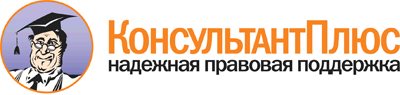  Приказ Минздрава России от 09.11.2012 N 738н
"Об утверждении стандарта специализированной медицинской помощи детям при нарушениях обмена аминокислот"
(Зарегистрировано в Минюсте России 23.01.2013 N 26689) Документ предоставлен КонсультантПлюс

www.consultant.ru 

Дата сохранения: 21.07.2017 
 Прием (осмотр, консультация) врача-специалиста                           Прием (осмотр, консультация) врача-специалиста                           Прием (осмотр, консультация) врача-специалиста                           Прием (осмотр, консультация) врача-специалиста                                Код       медицинской      услуги     Наименование медицинской           услуги             Усредненный      показатель         частоты      предоставления  <1> Усредненный  показатель    кратности   применения  A13.29.005    Нейропсихологическое      обследование              0,2              1            B01.003.001   Осмотр (консультация)     врачом-анестезиологом-    реаниматологом первичный  0,4              1            B01.004.001   Прием (осмотр,            консультация) врача-      гастроэнтеролога первичный0,5              1            B01.006.001   Прием (осмотр,            консультация) врача-      генетика первичный        1                1            B01.008.001   Прием (осмотр,            консультация) врача-      дерматовенеролога         первичный                 0,4              1            B01.013.001   Прием (осмотр,            консультация) врача-      диетолога                 1                1            B01.015.003   Прием (осмотр,            консультация) врача-      детского кардиолога       первичный                 0,4              1            B01.023.001   Прием (осмотр,            консультация) врача-      невролога первичный       1                1            B01.025.001   Прием (осмотр,            консультация) врача-      нефролога первичный       0,1              1            B01.029.001   Прием (осмотр,            консультация) врача-      офтальмолога первичный    0,5              1            B01.031.001   Прием (осмотр,            консультация) врача-      педиатра первичный        1                1            B01.035.003   Прием (осмотр,            консультация) врача-      психиатра детского        первичный                 0,4              1            Лабораторные методы исследования                                         Лабораторные методы исследования                                         Лабораторные методы исследования                                         Лабораторные методы исследования                                              Код       медицинской      услуги     Наименование медицинской           услуги             Усредненный      показатель         частоты      предоставления   Усредненный  показатель    кратности   применения  A09.05.007    Исследование уровня       железа сыворотки крови    1                1            A09.05.012    Исследование уровня       общего глобулина в крови  1                1            A09.05.013    Определение               альбумин/глобулинового    соотношения в крови       1                1            A09.05.016    Исследование уровня       аммиака в крови           0,6              1            A09.05.032    Исследование уровня       общего кальция в крови    1                1            A09.05.033    Исследование уровня       неорганического фосфора в крови                     1                1            A09.05.037    Исследование концентрации водородных ионов (pH)     крови                     0,8              2            A09.05.046    Исследование уровня       щелочной фосфатазы в крови0,8              1            A09.05.089    Исследование уровня       альфа-фетопротеина в      сыворотке крови           0,2              1            A09.05.099    Исследование уровня       аминокислотного состава и концентрации аминокислот  в крови                   1                1            A09.05.206    Исследование уровня       ионизированного кальция в крови                     1                1            A09.05.207    Исследование уровня       молочной кислоты в крови  0,5              1            A09.28.002    Исследование аминокислот  и метаболитов в моче      1                1            A09.28.006    Исследование уровня       креатинина в моче (проба  Реберга)                  0,5              1            A09.28.012    Исследование уровня       кальция в моче            1                1            A09.28.017    Определение концентрации  водородных ионов (pH) мочи0,5              1            A09.28.021    Определение объема мочи   1                1            A09.28.026    Исследование уровня       фосфора в моче            1                1            A09.28.049    Исследование уровня       дельта-аминолевуленовой   кислоты (АЛК) в моче      0,2              1            A12.05.015    Исследование времени      кровотечения              0,2              1            A12.05.027    Определение               протромбинового           (тромбопластинового)      времени в крови или в     плазме                    0,2              1            A12.05.056    Идентификация генов       0,5              1            A12.05.056.002Идентификация генов       методом полимеразной      цепной реакции            0,5              1            B03.016.003   Общий (клинический)       анализ крови развернутый  1                1            B03.016.004   Анализ крови биохимическийобщетерапевтический       1                1            B03.016.006   Анализ мочи общий         1                1            Инструментальные методы исследования                                     Инструментальные методы исследования                                     Инструментальные методы исследования                                     Инструментальные методы исследования                                          Код       медицинской      услуги     Наименование медицинской           услуги             Усредненный      показатель         частоты      предоставления   Усредненный  показатель    кратности   применения  A04.10.002    Эхокардиография           0,5              1            A05.10.006    Регистрация               электрокардиограммы       1                1            A05.23.001    Электроэнцефалография     0,8              1            A05.23.009    Магнитно-резонансная      томография головного мозга0,8              1            A06.03.032    Рентгенография кисти руки 0,8              1            A06.03.046    Рентгенография большой    берцовой и малой берцовой костей                    0,1              1            B03.052.001   Комплексное ультразвуковоеисследование внутренних   органов                   1                1            Прием (осмотр, консультация) и наблюдение врача-специалиста              Прием (осмотр, консультация) и наблюдение врача-специалиста              Прием (осмотр, консультация) и наблюдение врача-специалиста              Прием (осмотр, консультация) и наблюдение врача-специалиста                   Код       медицинской      услуги      Наименование медицинской             услуги             Усредненный    показатель       частоты    предоставления  Усредненный  показатель    кратности   применения  B01.004.002   Прием (осмотр,              консультация) врача-        гастроэнтеролога повторный  0,3            1            B01.006.002   Прием (осмотр,              консультация) врача-        генетика повторный          1              1            B01.008.002   Прием (осмотр,              консультация) врача-        дерматовенеролога повторный 0,1            1            B01.013.002   Прием (осмотр,              консультация) врача-        диетолога повторный         1              1            B01.015.004   Прием (осмотр,              консультация) врача -       детского кардиолога         повторный                   0,2            1            B01.023.002   Прием (осмотр,              консультация) врача-        невролога повторный         0,8            1            B01.025.002   Прием (осмотр,              консультация) врача-        нефролога повторный         0,1            1            B01.029.002   Прием (осмотр,              консультация) врача-        офтальмолога повторный      0,2            1            B01.031.005   Ежедневный осмотр врачом-   педиатром с наблюдением и   уходом среднего и младшего  медицинского персонала в    отделении стационара        1              27           B01.035.004   Прием (осмотр,              консультация) врача-        психиатра детского          повторный                   0,2            1            B01.054.001   Осмотр (консультация)       врача-физиотерапевта        0,5            1            Лабораторные методы исследования                                         Лабораторные методы исследования                                         Лабораторные методы исследования                                         Лабораторные методы исследования                                              Код       медицинской      услуги      Наименование медицинской             услуги             Усредненный    показатель       частоты    предоставления  Усредненный  показатель    кратности   применения  A09.05.007    Исследование уровня железа  сыворотки крови             0,6            1            A09.05.012    Исследование уровня общего  глобулина в крови           0,6            1            A09.05.013    Определение                 альбумин/глобулинового      соотношения в крови         0,6            1            A09.05.016    Исследование уровня аммиака в крови                     0,3            1            A09.05.032    Исследование уровня общего  кальция в крови             0,6            1            A09.05.033    Исследование уровня         неорганического фосфора в   крови                       0,6            1            A09.05.037    Исследование концентрации   водородных ионов (pH) крови 0,6            2            A09.05.046    Исследование уровня         щелочной фосфатазы в крови  0,6            1            A09.05.089    Исследование уровня альфа-  фетопротеина в сыворотке    крови                       0,1            1            A09.05.099    Исследование уровня         аминокислотного состава и   концентрации аминокислот в  крови                       0,8            1            A09.05.206    Исследование уровня         ионизированного кальция в   крови                       0,6            1            A09.28.006    Исследование уровня         креатинина в моче (проба    Реберга)                    0,2            1            A09.28.012    Исследование уровня кальция в моче                      0,6            1            A09.28.015    Обнаружение кетоновых тел в моче                        0,5            1            A09.28.017    Определение концентрации    водородных ионов (pH) мочи  0,4            1            A09.28.021    Определение объема мочи     0,4            1            A09.28.049    Исследование уровня дельта- аминолевуленовой кислоты    (АЛК) в моче                0,1            1            A12.05.015    Исследование времени        кровотечения                0,1            1            A12.05.027    Определение протромбинового (тромбопластинового)        времени в крови или в       плазме                      0,1            1            B03.016.003   Общий (клинический) анализ  крови развернутый           1              2            B03.016.004   Анализ крови биохимический  общетерапевтический         0,6            1            B03.016.006   Анализ мочи общий           1              2            Немедикаментозные методы профилактики, лечения и медицинской реабилитацииНемедикаментозные методы профилактики, лечения и медицинской реабилитацииНемедикаментозные методы профилактики, лечения и медицинской реабилитацииНемедикаментозные методы профилактики, лечения и медицинской реабилитации     Код       медицинской      услуги      Наименование медицинской             услуги             Усредненный    показатель       частоты    предоставления  Усредненный  показатель    кратности   применения  A13.29.003    Психологическая адаптация   1              1            A19.23.002    Лечебная физкультура при    заболеваниях центральной    нервной системы и головного мозга                       0,6            10           A19.23.002.016Механотерапия при           заболеваниях центральной    нервной системы и головного мозга                       0,6            10           A21.23.001    Массаж при заболеваниях     центральной нервной системы 0,6            10            Код       Анатомо-        терапевтическо-        химическая        классификация         Наименование          лекарственного         препарата <**>  Усредненный    показатель       частоты    предоставления    Единицы     измерения   ССД <***>СКД <****>A04AAБлокаторы           серотониновых 5HT3- рецепторов          0,1            Ондансетрон            мг           16        80         A11CCВитамин D и его     аналоги             0,3            Колекальциферол        МЕ           5336      149408     A11DAВитамин B1          0,1            Тиамин                 мг           50        1400       A11HAДругие витаминные   препараты           0,2            Пиридоксин             мг           50        1400       Рибофлавин             мг           10        140        A12AAПрепараты кальция   0,6            Кальция глюконат       г            9         90         A16AAАминокислоты и их   производные         0,5            Левокарнитин           мг           1000      28000      A16AXПрочие препараты    для лечения         заболеваний         желудочно-кишечного тракта и нарушений  обмена веществ      0,2            Нитизинон              мг           40        1120       B03ABПероральные         препараты           трехвалентного      железа              0,3            Железа [III] гидроксид полимальтозат          мл           30        840        B03BAВитамин B12         (цианокобаламин и   его аналоги)        0,1            Цианокобаламин         мг           1         27         B03BBФолиевая кислота и  ее производные      0,1            Фолиевая кислота       мг           5         140        D06BXДругие              противомикробные    препараты           0,1            Метронидазол           мг           200       2000       J01CAПенициллины         широкого спектра    действия            0,1            Ампициллин             мг           500       3500       M03BXДругие              миорелаксанты       центрального        действия            0,1            Баклофен               мг           60        1680       N03AFПроизводные         карбоксамида        0,2            Карбамазепин           мг           600       16800      N03AGПроизводные жирных  кислот              0,1            Вальпроевая кислота    мг           1500      42000      N06BXДругие              психостимуляторы и  ноотропные          препараты           0,8            Винпоцетин             мг           15        420        Глицин                 мг           300       8400       Пирацетам              мг           2400      67200       Наименование вида лечебного питания  Усредненный показатель частоты предоставления КоличествоВариант диеты с пониженным            количеством белка (низкобелковая      диета)                                1                      28                Наименование         специализированного продукта    Усредненный    показатель частоты  предоставления   Единицы  измерения  ССД <***>  СКД  <****>Специализированный продукт   лечебного питания, лишенный  фенилаланина и тирозина      0,15              г         50   1400   Специализированный продукт   лечебного питания, лишенный  лейцина                      0,15              г         50   1400   Специализированный продукт   лечебного питания, лишенный  лейцина, изолейцина и валина 0,15              г         50   1400   Специализированный продукт   лечебного питания, лишенный  метионина, треонина,         изолейцина и валина          0,15              г         50   1400   Специализированный продукт   лечебного питания, лишенный  метионина                    0,15              г         50   1400   Специализированный продукт   лечебного питания, лишенный  лизина и триптофана          0,15              г         50   1400   